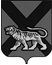 ТЕРРИТОРИАЛЬНАЯ ИЗБИРАТЕЛЬНАЯ КОМИССИЯ
МИХАЙЛОВСКОГО РАЙОНАРЕШЕНИЕс. МихайловкаРуководствуясь статьей 26 Избирательного кодекса Приморского края, территориальная избирательная комиссия Михайловского района РЕШИЛА:       1. Внести изменения в решение территориальной избирательной комиссии Михайловского района от 02.03.2015 года № 438/86 «Об установлении объема биографических  данных кандидатов, сведений о доходах и  об имуществе кандидатов, размещаемых участковой избирательной комиссией на  информационном стенде в помещении для   голосования либо непосредственно перед указанным помещением при проведении досрочных выборов главы  Новошахтинского городского поселения Михайловского муниципального района Приморского края,  назначенных на 17 мая 2015 года»:   1.1. В преамбуле решения фразу «часть 9 статьи 39» заменить фразой « часть 3 статьи 69».  1.2.  Изложить приложения № 1, № 2  к решению  от 02.03.2015 г № 438/86  в редакции   приложений № 1, № 2 к настоящему решению.2.  Разместить настоящее решение на официальном  сайте территориальной избирательной комиссии Михайловского района в информационно-телекоммуникационной сети « Интернет».3. Направить настоящее решение в Избирательную комиссию Приморского края для размещения на официальном сайте Избирательной комиссии Приморского края в информационно - телекоммуникационной сети «Интернет».ОБЪЕМбиографических данных кандидатов, размещаемых участковой избирательной комиссией на информационном стенде в помещении для голосования либо непосредственно перед указанным помещением при проведении досрочных  выборов главы Новошахтинского городского поселения Михайловского муниципального района Приморского краяНа информационном стенде в помещении для голосования либо непосредственно перед указанным помещением при проведении досрочных выборов  главы Новошахтинского городского поселения Михайловского муниципального района Приморского края участковая избирательная комиссия размещает не содержащие признаков предвыборной агитации информационные материалы в следующем объеме:1. Информационные материалы обо всех кандидатах  размещаются, как правило, на одном плакате под общим заголовком «Кандидаты  на должность главы Новошахтинского городского поселения Михайловского муниципального района Приморского края».Биографические сведения на плакате размещаются после фамилий кандидатов, расположенных в алфавитном порядке. Перед биографическими сведениями кандидатов размещаются их фотографии  размером 4х6 см.В информационные материалы о кандидатах включаются следующие сведения:Фамилия, имя, отчество.Год рождения.Место жительства  (наименование субъекта Российской Федерации, района, города, иного населенного пункта, где находится место жительства кандидата).         4) Сведения о профессиональном образовании (при наличии) с указанием организации, осуществляющей образовательную деятельность.         5)  Основное место работы или службы, занимаемая должность (в случае отсутствия основного места работы или службы – род занятий).          6)  Если кандидат является депутатом и осуществляет свои полномочия на непостоянной основе, – сведения об этом с указанием наименования соответствующего представительного органа.         7) Сведения о принадлежности к политической партии (иному общественному объединению) и своем статусе в этой политической партии (этом общественном объединении) (если такие сведения указаны в заявлении о согласии баллотироваться).         8)  В биографические данные кандидатов включаются сведения о том, кем выдвинут кандидат (если кандидат выдвинут избирательным объединением – слова «выдвинут избирательным объединением» с указанием наименования объединения, если кандидат сам выдвинул свою кандидатуру – слово «самовыдвижение»).          9)  Информация о судимости (если судимость снята или погашена, - также сведения о дате снятия или погашения судимости).     10)  На том же плакате под информационными материалами биографического характера размещаются сведения о размере и источниках доходов за 2014 год и об имуществе кандидата, принадлежащем ему на праве собственности (в том числе совместной собственности), о денежных средствах, находящихся на счетах в банках, акциях и ином участии в коммерческих организациях, иных ценных бумагах (форма прилагается), а также  информация о фактах недостоверности представленных кандидатом сведений (если такая информация имеется).Сведения о доходах за 2014 год и об имуществе кандидата  на должность главы Новошахтинского городского поселения Михайловского муниципального района Приморского края, представленные при  выдвижении  Председатель комиссии                                 ____________          ___________________                                                                              (подпись)                       (фамилия, имя, отчество)Секретарь комиссии                                         ____________          ___________________                                                                               (подпись)                      (фамилия, имя, отчество) 26.03.2015                     469/89О внесении изменений в решение территориальной избирательной комиссии  Михайловского района от  02.03.2015 г № 438/86 « Об установлении объема биографических  данных кандидатов, сведений о доходах и  об имуществе кандидатов, размещаемых участковой избирательной комиссией на информационном стенде в помещении для  голосования либо непосредственно перед  указанным помещением при проведении  досрочных выборов главы  Новошахтинского городского поселения Михайловского муниципального района Приморского края,  назначенных на 17 мая 2015 годаПредседатель  комиссииН.С. ГорбачеваСекретарь заседанияН.Л. БоголюбоваПриложение №1 к решению территориальной  избирательной комиссии  Михайловского района от 26.03. 2015 года №469/89Приложение №2        к решению территориальной   избирательной                      комиссии Михайловского  района                     от 26.03.2015г.  № 469/89Фамилия, имя, отчествоДоходыИмуществоИмуществоИмуществоИмуществоИмуществоИмуществоИмуществоИмуществоИмуществоИмуществоФамилия, имя, отчествоИсточник выплаты дохода, сумма (руб.)Недвижимое имуществоНедвижимое имуществоНедвижимое имуществоНедвижимое имуществоНедвижимое имуществоНедвижимое имуществоТранс-портные средстваДенежные средства, находящиеся на счетах в банкахАкции и иное участие в коммерческих организацияхИные ценные бумаги№. п./п.Фамилия, имя, отчествоИсточник выплаты дохода, сумма (руб.)Земельные участкиЖилые домаКвартирыДачиГаражиИное недвижимое имуществоВид, марка, модель, год выпускаНаименование  банка, остаток на счету (руб.)Наименование и организационно-правовая форма организации, доля участия  (%)Вид ценной бумаги, лицо, выпустившее ценную бумагу, общая стоимость (руб.)Фамилия, имя, отчествоИсточник выплаты дохода, сумма (руб.)Место нахождения, общая площадь (кв. м.)Место нахождения, общая площадь (кв. м.) Место нахождения, общая площадь (кв. м.)Место нахождения, общая площадь (кв. м.)Место нахождения, общая площадь (кв. м.)Место нахождения, наименование, общая площадь (кв. м.)Вид, марка, модель, год выпускаНаименование  банка, остаток на счету (руб.)Наименование и организационно-правовая форма организации, доля участия  (%)Вид ценной бумаги, лицо, выпустившее ценную бумагу, общая стоимость (руб.)12345678910111213